تا قبل از شروع درمان برخی بیماریها به وسیله کورتیکوستروئید، بیماران با مشکل جدی روبرو بودند حتی در برخی بیماریها آمار مرگ و میر، بالا بوده است. اما هم اکنون مداوا با کورتیکواستروئیدها، پیشبینی درمان این بیمارها را بهبود بخشیده است.  این دارو در کنار فواید معجزه آسای درمانی، عوارضی نیز در بر دارد که قابل پیشگیری می باشند.شایعترین عوارض کورتیکواستروئیدها شامل موارد ذیل می باشد: افزایش قندخون افزایش وزن افزایش اشتها گر گرفتگی ضعف و بی حالی پوکی استخوان منظور پیشگیری از افزایش قند خون:● مصرف قند، شکر، شیرینیجات، مرباجات، 
میوه جات شیرین را محدود کنید.● لازم است در زمانی که قند خونتان بالا می باشد، مصرف انواع نان و برنج را کاهش دهید. (برای مثال مصرف 6 قاشق غذا خوری برنج و به اندازه یک کف دست نان در هر وعده غذایی، مناسب رژیم شما 
میباشد).● انجام45-30 دقیقه پیاده روی آهسته در روز، به طوری که کمی تعریق داشته باشید ولی ضربان قلب شمام بالاتر از 110 نرود  واصطلاحاً به نفس نفس نیافتید، میتوان به طور طبیعی، قند خون را بسیار مناسب کاهش دهد.● تحقیقات نشان میدهند استرس، نگرانی، داشتن افکار ناراحت کننده و ناامیدی علاوه بر تشدید علائم بیماری، قندخون را نیز افزایش میدهند. به منظور پیشگیری از افزایش وزن:● مصرف کورتیکواستروئیدها به علت احتباس مایعات، افزایش قندخون و بدنبال آن افزایش چربی خون سببب بالا رفتن وزن بدن در مدت کوتاهی خواهد شد.● به منظور پیشگیری ازا ین امر، پیاده روی مداوم و ملایم 45-30 دقیقه در روز لازم است. به تجربه ثابت شده است انجام این کار بسیار مفید است وبه جرات میتوان گفت انجام پیادهروی، در پیشگیری از بسیاری عوارض دارویی در این بیماری یاری کننده است.● رعایت رژیم غذایی کم چربی (روغن، کره، خامه) و کم نمک و کم کربوهیدرات (نان و برنج) در پیشگیری از افزایش وزن موثر است. به منظور پیشگیری از افزایش اشتها:● مصرف کورتیکواستروئیدها باعث افزایش اشتها و اصطلاحاً سیری ناپذیری می شود.● با مصرف سبزیجات، میوه جات فراوان و مواد دارای فیبر بالا (خصوصاً کاهو، کرفس، خیار، کدو) جلوی این اشتهای کاذب گرفته می شود. به منظور پیشگیری از پوکی استخوان:● کورتیکواستروئیدها با چند مکانیسم سبب دفع کلسیم و عدم جذب آن توسط استخوان و همچنین کاهش شدید رسوب پروتئینها در استخوانها
می گردند.● به منظور پیشگیری از پوکی استخوان لازم است در رژیم غذایی خود از لبنیات (شیر، ماست، دوغ، پنیر، کشک) به طور فراوان استفاده کنید.● رژیم غذایی پر پروتئین نیز توصیه می شود.● برای جذب مناسب کلسیم توسط استخوانها، فعالیت عضلات و استخوانها لازم است، بنابراین باز هم خاطر نشان می کنیم پیاده روی و داشتن فعالیت برای شما بسیار مفید و ضروری می باشد. به منظور  پیشگیری از ضعف و بی حالی:بسیاری از بیماران از زیاد  شدن خواب، ضعف و بی حالی خود شکایت دارند. ایجاد این عارضه اگرچه جزء عوارض این داروها می باشد ولی به طور مستقیم با روحیه، نحوه برخورد و انگیزه شما در بهبودی از بیماری رابطه دارد.شما بسیار توانمند هستید.با انگیزه به انجام فعالیت روزانه خود بپردازید.● در بین ساعات کاری، چند دقیقهای به خود استراحت دهید تا مجدد سرشار از توان و انرژی شوید.● میان  وعدههای غذایی کم کالری و مصرف رژیم غذایی پر پروتئین (انواع گوشت سفید و قرمز، حبوبات، سویا) برای رفع ضعف عضلانی مفید است. به منظور  پیشگیری از گرگرفتگی:● احساس گرگرفتگی ممکن است در اوایل مصرف دارو ایجاد شود، ولی اصلاً نگران آن نباشید زیرا پس از چند دوز مصرف دارو بر طرف خواهد شد.● به منظور کاهش سریع تر این عارضه، مجدد یادآور می شویم، پیاده روی تاثیر بسیار زیادی در این امر دارد.به جرات می توان گفت انجام پیاده روی، در پیشگیری از بسیاری عوارض دارویی در این بیماری یاری کننده است.منابع:●Smeltzer S & et al.Textbook of medical-Surgical Nursing. 2008. ●Burns T et al. Rook s Textbook of Dermatology. 2004. 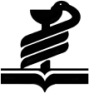 دانشگاه علوم پزشکی وخدمات بهداشتی درمانی جهرممرکز آموزشی ـ درمانی پیمانیهپیشگیری از عوارض کورتن (کورتیکواستروئیدها)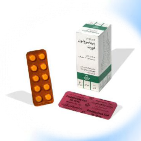 تهیه کننده :زهرا رضائی (کارشناس پرستاری)بازبینی توسط: میترا صادقی (سوپروایزر آموزشی)زمستان1394